Entry form for Trinity 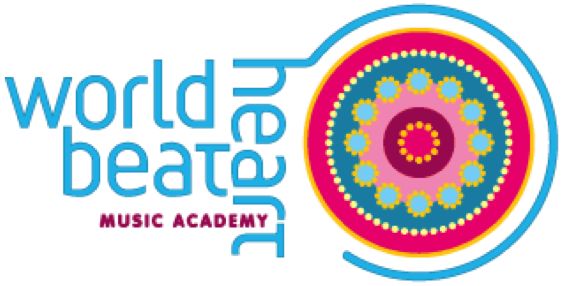    Music ExaminationThe examination will take place at World Heart Beat Music Academy,58 Kimber Rd SW18 4PPSUNDAY 18th June 2017Student Name______________________________________________________ Date of birth____________________Address_____________________________________________________________ Post code________________________Telephone_______________________________________       Email : ______________________________________Instrument________________________________________________________  Grade_____________________________Parent/Guardian signature_____________________________________________ FEE:PAYMENT OPTIONS:By cheque (made payable to World Heart Beat Music Academy)By bank transferAccount name:	World Heart Beat Music AcademyAccount number:	11701862Sort code:		60-07-20Reference:		First name and surname of music studentThe additional fee includes one free practice with the pianist before the day of the exam, a warm up on the day, the pianist’s time for the exam and our administration costs for the exam. Additional practices with the pianist will cost £19 per half hour.If you are providing your own pianist or backing track for the exam, please add £5 to cover administration costs of the exam. Please make sure you have all ORIGINAL MUSIC – the candidate & accompanist must have original copies- otherwise you will either receive zero marks  for that piece or be disqualified altogether.And also -The new rule is that you must give the examiner a photocopy of the pieces so please make sure that this is all prepared in advance. NOTES: There are 24 marks just for dynamics and expression marks like accents. Make sure these come out clearly to the listener.There are 21 marks just for playing the correct notes and rhythmsThere are 24 marks for good technique and good sound.Make sure your scales and arpeggios are 110% perfect!Please do feel free to get in touch if there is anything else you would like to know sahana@worldheartbeat.org  or tel 07973631203GRADETRINITY FEEPLUS ADDITIONAL FEE (£45) Grade 1£39£84Grade 2£44£89Grade 3£50£95Grade 4£59£104Grade 5£62£107Grade 6£72£117Grade 7£80 £125Grade 8£90£135